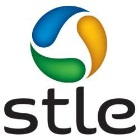 Name: 													Company: 												Address: 												Phone: 						Email: 						Donation Type: 			 Individual 				 CorporateSponsor Level:STLE Fellow - $2,500CLS - $1,000Formulator - $500Supporter - $250Friend - $100Other - 		Donations can be made by credit card or PayPal by using this link https://www.paypal.me/phillySTLE or by making out a check to the STLE-Philadelphia Scholarship Fund.Please mail your checks to:Bill TuszynskiSTLE-Philadelphia TreasurerThe Unami Group LLC27 S Vassar DrQuakertown, PA 18951